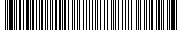 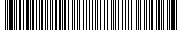 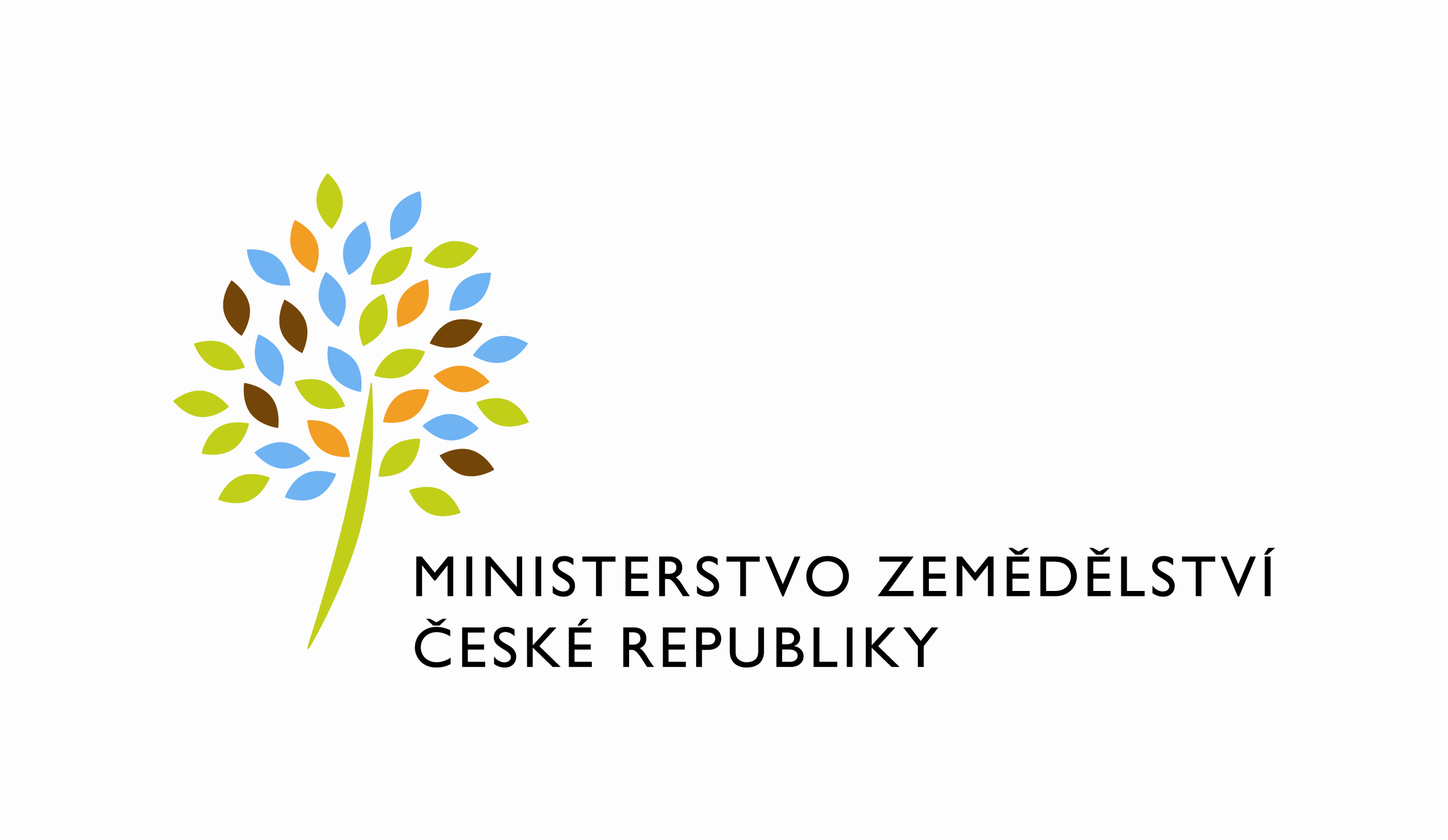  Požadavek na změnu (RfC) – Z33505a – věcné zadáníZákladní informaceStručný popis a odůvodnění požadavku2.1 Popis požadavkuPředmětem PZ jsou následující úpravy:Úprava chování některých typů polygonů ENVIRO a zavedení nových 2 typů polygonů (Málo úživné pastviny a Platba na výsledek)Úprava mechanismu chování evidence výjimek/souhlasných stanovisekÚprava nástrojů chování výjimek dle zkušeností let 2021 a 2022Doplnění nástroje zákresu výjimky, pokud má být uplatněna jen na části DPVOdůvodnění požadované změny (změny právních předpisů, přínosy)Změny zohledňují primárně legislativní úpravy nových AEKO opatření SZP 2023+. Dalšími důvody je odstranění nedokonalostí systému po jeho prvotním spuštění v roce 2021.Konečně posledním důvodem je zavedení možnosti zaznamenat a evidovat rozsah souhlasného stanoviska geoprostorově.Rizika nerealizaceZnemožnění podání žádosti na některá AEKO dotčená leg. Změnou a omezené fungování souhlasných stanovisek.Podrobný popis požadavku3.1 Úpravy v ENVIRO Předmětem úprav modulu ENVIRO v návaznosti na nové podmínky AEKO jsou:Přidání termínů seče S5 v rámci MVLN/MVLHÚprava pastvy v rámci SSTaV – rozšíření povolené pastvy o koněNastavení nového managementu Málo úživné pastvinyNastavení nového managementu Platba na výsledekPřidání termínů seče v rámci MVLN/MVLHV rámci titulů Mezofilní a vlhkomilné louky hnojené (MVLH) a Mezofilní a vlhkomilné louky nehnojené (MVLN) bude přidán nový termín provedení první seče v termínu od 15. srpna do 30. září (S5). Ostatní mechanismy pro MVLN/MVLH budou zachovány. Úprava pastvy v rámci SSTaVV rámci titulu Suché stepní trávníky a vřesoviště (SSTaV) bude nově umožněna pastva skotem nebo koňmi.Důsledkem této změny bude úprava číselníku možnost pastvy u SSTaV na:Pastva skotem nebo koňmi povolena (z dosavadní: Pastva skotem povolena)Pastva skotem nebo koňmi nepovolena (z dosavadní: Pastva skotem nepovolena)Technicky dojde pouze k update stávajících hodnot číselníku bez historizace (update ničemu nevadí a zpětně je již ENVI uzavřeno).Nastavení nového managementu Málo úživné pastviny Nový titul Málo úživné pastviny (kód MUP) bude implementován jako nový typ ENVIRO polygonu s následujícími parametry:Kód MUPTermín seče/pastvy: natvrdo S11 1.4 až 30.11.Pastva skotem/koňmi se nenastavujeNastavení nového managementu Platba na výsledek  Nový titul Platba na výsledek (kód PnV) implementován jako nový typ ENVIRO polygonu s následujícími parametry:Kód PnVTermín seče/pastvy: napevno: S12 do 31.10.Pastva skotem/koňmi se nenastavujeLze nastavit na polygon, který je příslušný CHKO Železné hory Bude zajištěn obdobný mechanismus jako je u změny z hnojených na nehnojené tituly HSL, MVL: při změně z titulu ZAKL na titulu PnV zelený semafor, při změně z titulu PnV na ZAKL červený semafor „Většinově rozdílný kmenový mng.“Náležitostí typu polygonu PnV bude POVINNÉ připojení vodící linie :Polygon nepůjde schválit přes A1 bez připojené VLLinie může být zalomenáMusí být ořízlá hranicí ENVIRO polygonuMusí být možno jí editovatMusí být viditelná na mapě současně se zapnutím ENV.3.2 Výjimky OOPV rámci elektronické evidence výjimek bude nezbytné zajistit rozlišení stávající výjimky PRV (budou dobíhat např. staré závazky AEKO dle NV 75/2015 Sb. a zároveň je nutné zajistit historii výjimek) a nové výjimky pro opatření SP SZP 2023+.Toto rozlišení bude řešeno pouze upozorněním, kdy při volbě nově zaváděných výjimek č. 15 a 16 níže (souhlas s aplikací hnojiv, souhlas s použitím jiné než ručně nesené/vedené techniky) bude uživatel upozorněn při schválení výjimky, že na DPB není evidován závazek AEKO23 Chřástal, respektive podmáčená louka (viz tabulka v násl. kapitole)3.2.1 Sekce Detail stanoviska – nové typy souhlasných stanovisek pro opatření SP SZP 2023+.V číselníku typů souhlasných stanovisek vznikne 6 nových výjimek: 15–20. Ke každému typu souhlasného stanoviska je přiřazena příslušnost k danému titulu, k němuž může být souhlasné stanovisko vytvořeno. Vazba bude řešena tak, jak je uvedeno výše – tj. bude porovnáno, zda je na DPB evidován závazek příslušného titulu v datech zařazení AEKO/AEKO23+ a pokud nikoliv, bude uživatel při schválení výjimky upozorněn na tuto skutečnost s tím, aby prověřil správnost nastavené výjimky.Udělení výjimek je relevantní i pro opatření Ekologické zemědělství (zemědělská kultura T), BISS (zemědělská kultura T), Malý zemědělec a Ekoschémata (zemědělská kultura T a G), a to v případě, že dojde k udělení výjimky na základě zákona o ochraně přírody a krajiny. Tato skutečnost ale nebude v aplikaci pro udělování výjimek.Číselník - Typy souhlasných stanovisek:odložení seče/pastvy – úprava viz bod 3.2.2 stanovení dřívějšího termínu seče/pastvy – úprava viz bod 3.2.2vynechání jedné seče/pastvy změna povinnosti seče nedopaskůsouhlas s provedením mulčování provedení přísevuprovedení obnovyprovedení váleníprovedení smykováníprovedení vápněnísouhlas s aplikací herbicidů – bodověsouhlas se zásahem do krajinného prvku mokřadsouhlas s příkrmem zvířatsouhlas se snížením přívodu dusíku pastvousouhlas s aplikací hnojivsouhlas s použitím jiné než ručně nesené/vedené technikydobrovolně ponechané neposečené plochy – úprava viz bod 3.2.9zatravnění druhově bohatou travní směsí zatravnění regionální travní směsí dosev travního porostuNově bude umožněno udělovat výjimky č. 1 – 4 pro všechny tituly v rámci AEKO – podopatření Zatravňování orné půdy (ZATR - A1-A8) a 10 (provedení vápnění) pouze pro tituly: A2-zatravňování orné půdy druhově bohatou směsí,A3-zatravňování orné půdy regionální směsí,A5-zatravňování orné půdy podél vodního útvaru druhově bohatou směsí,A6-zatravňování orné půdy podél vodního útvaru regionální směsíZároveň bude umožněno nově udělovat pro výše uvedené tituly A2, A3, A5 a A6 typ souhlasného stanoviska 18, 19 a 20. Souhlasné stanovisko 18 a 19 bude umožněno udělovat na DPB se zemědělskou kulturou standardní orná půda. Souhlasné stanovisko 20 bude umožněno udělovat na DPB se zemědělskou kulturou T/G (bude řešeno jako tvrdá kontrola).Výše uvedené vazby včetně zatravňování jsou zavedeny do přiloženého konfigurační tabulky Typ souhlasného stanoviska x titul ze starého AEKO, AEKO23 + formálně i z NAEKO.Vazba na číselník opatření je uvedena níže: 3.2.2 Umožnění zadávání termínu „od – do“ u výjimky č. 1 a 2 V sekci Stanovení výjimky umožnit při zadávání typu výjimky 1 – odložení seče/pastvy, 
2 – stanovení dřívějšího termínu seče/pastvy zadávat termín provedení seče/pastvy - Termín seče/pastvy od a Termín seče/pastvy do s tím, že je povinné vždy zadat alespoň jeden termín ale při stanovování těchto výjimek je důležité specifikovat v určitých případech i termín od – do, aby bylo jednoznačné, na jaký termín je výjimka povolena, tj. odkdy / dokdy může žadatel provést seč/pastvu. Termín od – do se bude následně zobrazovat v sekci Detail stanoviska – Specifikace.Návrh: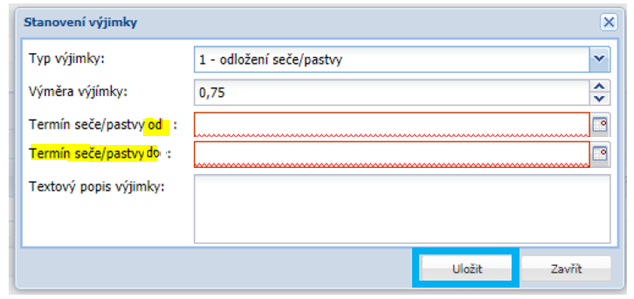 3.2.3 Datum podání žádosti o výjimkuDatum podání žádosti – je datum, které může operátor zadat při tvorbě stanoviska a z věcného hlediska se jedná o datum, ke kterému podal žadatel žádost o výjimku OOP.Datum platnosti stanoviska – je datum, které je vybíráno při založení stanoviska a z věcného hlediska jsou k tomuto datu filtrovány DPB do seznamu DPB – viz obrázky níže.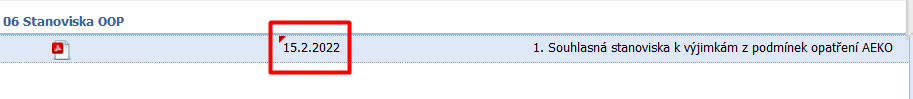 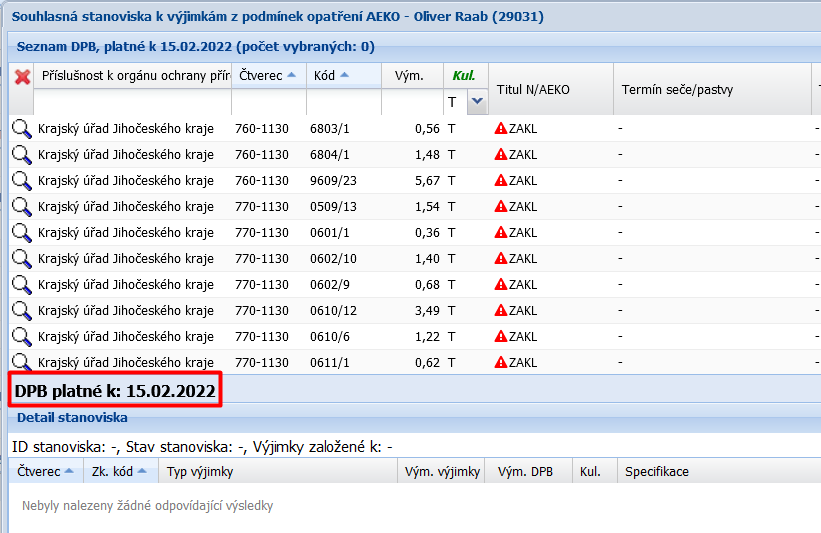 V modulu ENVIRO bude možno zadat datum podání žádosti zemědělcem. Po stisku tlačítka Připravit stanovisko se v plovoucím okně zobrazí formulář, kde bude možno zadat:datum podání žádosti žadatelem – nepovinný údaj:default bude vyplněn datem, ke kterému je žádost generována – default je aktuální datum na celé dnyPro datum podání žádosti bude implementovaná kontrola: Datum podání žádosti <= Datum platnosti stanoviskaPro datum platnosti stanoviska bude implementovaná kontrola: Datum platnosti stanoviska <= aktuální datum (na celé dny)Datum podání žádosti bude zobrazen na GUI v detailu Stanoviska a ve výstupech: tiskový formulář a exportu Výjimky z podmínek opatření AEKO.3.2.4 Zákres výjimky v mapěBude umožněn nepovinný zákres výjimek věcně a místně příslušným pracovníkem k udělení souhlasného stanoviska a to:Standartními nástroji kreslení s automatickým ořezem na hranice DPB:Zakreslení nového polygonuImport ze souřadnicKopie libovolného vektor polygonuEditaceRozděleníSloučeníZákresy nebude možno uložit, nachází-li se byť částí mimo hranici DPB – za tím účelem bude funkční automatický ořez. Zákres bude možno vytvořit pro tyto typy výjimek:odložení seče/pastvy – viditelné pole termín seče stanovení dřívějšího termínu seče/pastvy – viditelné pole termín sečevynechání jedné seče/pastvy – viditelné pole pořadí seče s přepínačem 1/2změna povinnosti seče nedopaskůsouhlas s provedením mulčování provedení přísevuprovedení obnovyprovedení váleníprovedení smykováníprovedení vápněnísouhlas s aplikací herbicidů – bodověsouhlas se zásahem do krajinného prvku mokřadsouhlas s příkrmem zvířatsouhlas se snížením přívodu dusíku pastvousouhlas s aplikací hnojivsouhlas s použitím jiné než ručně nesené/vedené technikyZákres v době zákresu výjimky nesmí přesáhnout hranici DPB (příslušný DPB je při založení stanoviska vybrán do stanoviska – v případě vzniku stanoviska do minulosti se může jednat o historický DPB platný k datu platnosti stanoviska), tj. v mapě, kde bude probíhat zákres výjimky OOP bude zobrazena tohoto DPB.Ze zákresu se přebírá výměra výjimky zaokrouhlená na 2 DM a maximálně se jedná o výměru do výměry DPB.Při schválení stanoviska bude implementovaná kontrola, že zákres na jednom DPB v rámci jednoho stanoviska a konkrétního typu výjimky se nemohou překrývat. Zákresy různých typů stanovisek se překrývat mohou a také může docházet k překryvu zákresů v případě jiných stanovisek. Chyba překryvu bude vhodným způsobem signalizována červeným vykřičníkem v detailu výjimek s příslušným tooltipem. Pokud později dojde k aktualizaci DPB zákres výjimky zůstává nedotčen a nemění se ani výměra. Zákresy se dědí 1:1 bez ohledu na cokoliv a k dědění výjimky (stanoviska) na DPB je využíván stávající mechanismus – tj. čtverec a zkod (může tedy dojít k situaci, že zákres výjimky leží mimo DPB). Citace PZ 573: Výjimky se budou dědit v rámci čtverce a zkráceného kódu DPB bez ohledu na uživatele v rámci příslušného kalendářního roku.Zobrazení v mapě: V mapovém stromečku pod Výjimky OOP přibude mapová vrstva Zákresy výjimek OOP s výběrem roku /defaultně aktuální rok/. V tooltipu v mapě pak název výjimky a rok.3.2.5 Export výjimek do SHPNyní je export Výjimky z podmínek opatření AEKO ve formátu Excel. Nově je požadováno rozšíření i na grafický formát SHP. Atributy budou shodné s formátem Excel. Tam, kde u výjimky nebude zákres výjimky, bude brána v potaz geometrie DPB. Tvarem výstupu bude polygon a tudíž se může stát, že pokud je geometricky konkrétní výjimka reprezentovaná dvěma a více geometriemi, budou tyto ve výstupu takto uloženy a dojde ke zdvojení řádků.3.2.6 Omezení udělování výjimek dle místní a věcné příslušnostiPři otevření výjimek bude možno seznam DPB rychle filtrovat podle příslušnosti manuálním nastavením filtru podle přihlášeného loginu uživatele.Pro přípravu stanoviska bude existovat kontrola, že dané DPB mají shodnou příslušnost OOP s přihlášeným loginem uživatele. Pokud nebude existovat tato shoda, bude uživatel na GUI informován hláškou a nebude povoleno založení stanoviska nebo přidání DPB do existujícího stanoviska.3.2.7 Rozšíření podrobného Vyhledávání o vyhledávání výjimekZáložka Vyhledávání (nad mapovým oknem) - přibude nová záložka Výjimky umožňující vyhledávání výjimek zejména dle následujících parametrů (vycházejíc z toho, že výjimka je vztažena k DPB):V sekci Kritéria DPB:Vymezující OOP na DPKrajOkresObecStavVýměra Od-doÚčinnost DPB Od - DoDruh zemědělské kultury Titul AEKO/NAEKO/AEKO23(Údaj je verzovaný, bude se vyhledávat jen poslední stav na DPB.)Uživatel – (JI uživatele nebo ID LPIS uživatele)Režim EKOPrioritní oblast AEKO/NAEKO/ AEKO23: ANO-NE-NerozhodujeV ZCHÚ: ANO-NE-NerozhodujeNatura 2000 – kombo nabídkaV OPVZ (stupně) – kombo nabídkaZáplavové území – kombo nabídkaVzdálenost od vodySvažitostV sekci Podrobné údaje k výjimcePříslušný orgán ochrany přírody – OOP, který stanovisko založilSchvalující pracovníkJednoznačný identifikátor stanoviskaRok platnosti výjimky – kombo nabídka s rokemVýměra výjimky od - doTyp výjimkyZákres: ANO-NE-NerozhodujeVýsledek vyhledávání bude obsahovat atributy a funkcionality:Zoom na DPBPříslušnost DPB k OOPJI SZIFUživatel (Obchodní jméno subjektu/Příjmení a jméno subjektu)IČO – default schovanýČtverec (DPB)Kód (DPB)Výměra DPBKulturaRežim EKOTitul AEKO/NAEKO/AEKO23Identifikátor výjimkyPříznak existence zákresu výjimky na DPBTyp výjimkySpecifikaci výjimkyVýměru výjimkyZobrazení jednotlivých sloupců bude možno vypínat a zapínat, údaje bude možno řadit vzestupně/sestupně. Vyhledané údaje bude možno exportovat do .xlsx a .shp. Když nebude geometrie výjimky, bude možno udělat export tak, že se vezme geometrie DPB. Granularita pro geometrický výstup bude konkrétní polygon, tj. pokud na DPB bude daný typ výjimky zakreslen N-zákresy, bude v exportu tomu odpovídat počet – 1 polygon (zákres výjimky) = 1 řádek.3.2.8 Úprava filtrace záložky Uživatel – Dotace – Výjimky OOPNa tomto detailu bude možno vybrat jen roky výjimek v rozsahu, kdy byl DPB účinný, tj. např. pokud byl daný DPB účinný jen v roce 2021, bude možno vybrat jen rok 2021.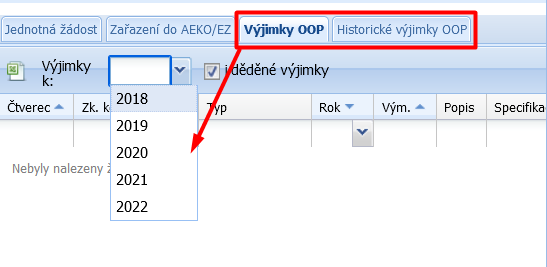 3.2.9 Založení nového typu výjimky – Dobrovolně ponechané neposečené plochyV rámci přípravy stanoviska bude doplněn nový typ výjimky – 17 – Dobrovolně ponechané neposečené plochy. Tato výjimka bude mít tyto specifikace:Výměru výjimky (výměra výjimky – není editovatelná a vždy se vyplní celá výměra DPB)Textový popis výjimkyTento typ výjimky nebude mít zákres výjimkyTento typ výjimky lze v rámci daného stanoviska na konkrétním DPB založit právě jedenkrátNový typ výjimky bude standardně propsán do tisku stanoviska a bude vystupovat v exportech/vyhledávání jako další výjimka č. 17. Dědění a časové omezení této výjimky je opět standardní – dědí se v rámci čtverec a zkod a platí pro daný rok, kdy je stanovena.3.2.10 Automatický přenos do předtiskové sadyEvidence výjimky Dobrovolně ponechané neposečené plochy na konkrétním DPB bude automaticky přenášeno do předtiskové sady do funkcionality NEKOS plochy, tj. pokud bude tento typ na DPB zadán pro daný rok, bude v doplňkových údajích nekosených ploch na DPB nastavena hodnota na Ano. Jedná se o automatickou podporu ze strany systému o funkcionalitu v předtiskové aplikaci uvedenou v PZ 712 pro NEKOS EK a dále pro již existující funkcionalitu v předtiskové aplikaci pro NEKOS AEKO.Uživatel bude moci ve funkcionalitě pro deklaraci nepokosených ploch tento údaj ručně změnit na Ne.3.2.11 Nastavení možnosti kopie výjimky OOP pro následující rokUdělování výjimky je umožněno vždy pro daný kalendářní rok, nelze zadat výjimku na více let. V případě, že se pro následující kalendářní rok bude výjimka shodovat, umožnit její jednoduchý výběr (i po jednotlivých DPB) a překlopení formou kopie do následujícího roku s tím, že se bude generovat aktuální datum vydání výjimky. Procesně bude tento mechanismus fungovat tak, že na detailu uzavřeného (schváleného) stanoviska bude umístěná funkcionalita. V této funkcionalitě bude možné nastavit datum – defaultně nastaveno na aktuální datum (na celé dny). Uživatel dostane přehled a možnost výběru konkrétních DPB či výjimek, pro které bude provedena kopie výjimky. Výjimky budou přeneseny podle klíče čtverec a zkod (vybraný dpb čtverec zkod = čtverec zkod DPB v nové výjimce). Bude přenesena výměra výjimky – max výměra nového DPB, tj. dojde k případné úpravě. Zákresy budou při přenosu ořezány hranicí nového DPB – výměra zákresu bude po ořezání přenesena do výměry výjimky a zákresy budou editovatelné. Specifické datumové/termínové atributy přeneseny nebudou pro typy výjimek 1 a 2. Dopady na IS MZe(V případě předpokládaných či možných dopadů změny na infrastrukturu nebo na bezpečnost je třeba si vyžádat stanovisko relevantních specialistů, tj. provozního, bezpečnostního garanta, příp. architekta.).4.1 Na provoz a infrastrukturuBez dopaduNa bezpečnostBez dopaduNa součinnost s dalšími systémyBez dopaduPožadavky na součinnost AgriBus(Pokud existují požadavky na součinnost Agribus, uveďte specifikaci služby ve formě strukturovaného požadavku (request) a odpovědi (response) s vyznačenou změnou.)Požadavek na podporu provozu naimplementované změny(Uveďte, zda zařadit změnu do stávající provozní smlouvy, konkrétní požadavky na požadované služby, SLA.)Požadavek na úpravu dohledového nástroje(Uveďte, zda a jakým způsobem je požadována úprava dohledových nástrojů.)Požadavek na dokumentaciROZSAH TECHNICKÉ DOKUMENTACESparx EA modelu (zejména ArchiMate modelu) V případě, že v rámci implementace dojde k jeho změnám oproti návrhu architektury připravenému jako součást analýzy, provede se aktualizace modelu. Sparx EA model by měl zahrnovat:aplikační komponenty tvořící řešení, případně dílčí komponenty v podobě ArchiMate Application Component,vymezení relevantních dílčích funkcionalit jako ArchiMate koncepty, Application Function přidělené k příslušné aplikační komponentě (Application Component),prvky webových služeb reprezentované ArchiMate Application Service,hlavní datové objekty a číselníky reprezentovány ArchiMate Data Object,activity model/diagramy anebo sekvenční model/diagramy logiky zpracování definovaných typů dokumentů,popis použitých rolí v systému a jejich navázání na související funkcionality (uživatelské role ve formě ArchiMate konceptu Data Object a využití rolí v rámci funkcionalit/ Application Function vazbou ArchiMate Access),doplnění modelu o integrace na externí systémy (konzumace integračních funkcionalit, služeb a rozhraní), znázorněné ArchiMate vazbou Used by.Bezpečnostní dokumentaceJde o přehled bezpečnostních opatření, který jen odkazuje, kde v technické dokumentaci se nalézá jejich popisJedná se především o popis těchto bezpečnostních opatření (jsou-li relevantní):řízení přístupu, role, autentizace a autorizace, druhy a správa účtů,omezení oprávnění (princip minimálních oprávnění),proces řízení účtů (přidělování/odebírání, vytváření/rušení),auditní mechanismy, napojení na SIEM (Syslog, SNP TRAP, Textový soubor, JDBC, Microsoft Event Log…),šifrování,zabezpečení webového rozhraní, je-li součástí systému,certifikační autority a PKI,zajištění integrity dat,zajištění dostupnosti dat (redundance, cluster, HA…),zálohování, způsob, rozvrh,obnovení ze zálohy (DRP) včetně předpokládané doby obnovy,předpokládá se, že existuje síťové schéma, komunikační schéma a zdrojový kód.Dohledové scénáře jsou požadovány, pokud Dodavatel potvrdí dopad na dohledové scénáře/nástroj. U dokumentů, které již existují, se má za to, že je požadována jejich aktualizace. Pokud se požaduje zpracování nového dokumentu namísto aktualizace stávajícího, uveďte toto explicitně za názvem daného dokumentu, např. „Uživatelská příručka – nový“.Provozně-technická dokumentace bude zpracována dle vzorového dokumentu, který je připojen – otevřete dvojklikem:  xxx     6 Akceptační kritériaPlnění v rámci požadavku na změnu bude akceptováno, jestliže budou akceptovány dokumenty uvedené v tabulce výše v bodu 5, budou předloženy podepsané protokoly o uživatelském testování a splněna případná další kritéria uvedená v tomto bodu. 7Základní milníky8 Přílohy1.2.Podpisová doložkaB – nabídkA řešení k požadavku Návrh konceptu technického řešení  Viz část A tohoto PZ, body 2 a 3Uživatelské a licenční zajištění pro ObjednateleV souladu s podmínkami smlouvy č. 391-2019-11150Dopady do systémů MZeBez dopaduNa provoz a infrastrukturu(Pozn.: V případě, že má změna dopady na síťovou infrastrukturu, doplňte tabulku v připojeném souboru - otevřete dvojklikem.)     Na bezpečnostNávrh řešení musí být v souladu se všemi požadavky v aktuální verzi Směrnice systémové bezpečnosti MZe. Upřesnění požadavků směrnice ve vztahu k tomuto RfC:Na součinnost s dalšími systémyNa součinnost AgriBusNa dohledové nástroje/scénářeOstatní dopady(Pozn.: Pokud má požadavek dopady do dalších požadavků MZe, uveďte je také v tomto bodu.)Požadavky na součinnost Objednatele a třetích stran(Pozn.: K popisu požadavku uveďte etapu, kdy bude součinnost vyžadována.)Harmonogram plnění*/ Upozornění: Uvedený harmonogram je platný v případě, že Dodavatel obdrží objednávku do 16.12.2022 (vč. uveřejnění v registru smluv). V případě pozdějšího data objednání si Dodavatel vyhrazuje právo na úpravu harmonogramu v závislosti na aktuálním vytížení kapacit daného realizačního týmu Dodavatele či stanovení priorit ze strany Objednatele.Pracnost a cenová nabídka navrhovaného řešenívčetně vymezení počtu člověkodnů nebo jejich částí, které na provedení poptávaného plnění budou spotřebovány(Pozn.: MD – člověkoden, MJ – měrná jednotka, např. počet kusů)PřílohyPodpisová doložkaC – Schválení realizace požadavku Z33505Specifikace plněníPožadované plnění je specifikováno v části A a B tohoto RfC. Dle části B bod 3.2 jsou pro realizaci příslušných bezpečnostních opatření požadovány následující změny:Uživatelské a licenční zajištění pro Objednatele (je-li relevantní):Požadavek na součinnost(V případě, že má změnový požadavek dopad na napojení na SIEM, PIM nebo Management zranitelnosti dle bodu 1, uveďte také požadovanou součinnost Oddělení kybernetické bezpečnosti.)Harmonogram realizacePracnost a cenová nabídka navrhovaného řešenívčetně vymezení počtu člověkodnů nebo jejich částí, které na provedení poptávaného plnění budou spotřebovány(Pozn.: MD – člověkoden, MJ – měrná jednotka, např. počet kusů)PosouzeníBezpečnostní garant, provozní garant a architekt potvrzují svým podpisem za oblast, kterou garantují, správnost specifikace plnění dle bodu 1 a její soulad s předpisy a standardy MZe a doporučují změnu k realizaci. (Pozn.: RfC se zpravidla předkládá k posouzení Bezpečnostnímu garantovi, Provoznímu garantovi, Architektovi, a to podle předpokládaných dopadů změnového požadavku na bezpečnost, provoz, příp. architekturu. Koordinátor změny rozhodne, od koho vyžádat posouzení dle konkrétního případu změnového požadavku.)SchváleníSvým podpisem potvrzuje požadavek na realizaci změny:(Pozn.: Oprávněná osoba se uvede v případě, že je uvedena ve smlouvě.)VysvětlivkyID PK MZe:664Název změny:LPIS – úpravy Enviro 2023 v souvislosti s implementací SZP 2023+LPIS – úpravy Enviro 2023 v souvislosti s implementací SZP 2023+LPIS – úpravy Enviro 2023 v souvislosti s implementací SZP 2023+Datum předložení požadavku:Datum předložení požadavku:Požadované datum nasazení:28.2.2023 – ENVIRO změny 3.1.30.6.2023 – Výjimky bez kreslení 3.2.4.30.9.2023 -  kreslení 3.2.4.Kategorie změny:Normální       Urgentní  Priorita:Vysoká    Střední     Nízká Oblast:Aplikace         Zkratka: LPIS EnviroOblast:Aplikace         Typ požadavku: Legislativní    Zlepšení    Bezpečnost Oblast:Infrastruktura  Typ požadavku:Nová komponenta    Upgrade   Bezpečnost    Zlepšení    Obnova  RoleJméno Organizace /útvarTelefonE-mailŽadatel/Věcný garantDavid KunaMZe221812595David.Kuna@mze.czMetodický garant:Denisa NechanskáMZe221814644Denisa.Nechanska@mze.czKoordinátor změny:Jiří BukovskýCPR/11121222182710Jiri.Bukovsky@mze.czPoskytovatel/Dodavatel:xxxO2ITSxxxxxxSmlouva č.:391-2019-11150KL: HR-001Typ s. st.Specifický typ s. st. pro konkrétní titul AEKO 2023+1všechny tituly OETP a ZATR2všechny tituly OETP a ZATR3všechny tituly OETP a ZATR4OETP - ZAKL, CHŘÁSTAL, SSTaV, MUP, DBP, PnV; všechny tituly ZATR5OETP - ZAKL, MVLH, MVLN, HSLH, HSLN, MODRÁSEK, CHŘÁSTAL, MUP, DBP6OETP - ZAKL, MVLH, MVLN, HSLH, HSLN, MODRÁSEK, CHŘÁSTAL, MUP, DBP7OETP - ZAKL, MVLH, MVLN, HSLH, HSLN, MODRÁSEK, CHŘÁSTAL, MUP, DBP8OETP - PODM, MODRÁSEK, CHŘÁSTAL, SSTaV9PODM, MODRÁSEK, CHŘÁSTAL, SSTaV10OETP - MVLH, MVLN, HSLH, HSLN, MODRÁSEK, CHŘÁSTAL, SSTaV, MUP, DBP; ZATR - A2-DS, A3-RS, A5-DSV, A6-RSV11OETP - ZAKL, MVLH, MVLN, HSLH, HSLN, MUP, DBP, PnV13OETP - CHŘÁSTAL, MUP, DBP14OETP - DBP15OETP - CHŘÁSTAL jen AEKO23+ 16OETP - PODM jen AEKO23+17všechny tituly OETP18ZATR - A2-DS, A5-DSV19ZATR - A3-RS, A6-RSV20ZATR - A2-DS, A3-RS, A5-DSV, A6-RSVAEKO231009AEKO23Agroenviromentálně klimatická opatření 2023+AEKOA1010OpatřeníAEKOA-ZATRAEKO Zatravňování orné půdyA1-BS1011TitulA1-BSZatravňování erozně ohrožené orné půdy - běžná směsA2-DS1012TitulA2-DSZatravňování erozně ohrožené orné půdy - druhově bohatá směsA3-RS1013TitulA3-RSZatravňování erozně ohrožené orné půdy - regionální směsA4-BSV1014TitulA5-BSVZatravňování podél vodního toku - běžná směsA5-DSV1015TitulA5-DSVZatravňování podél vodního toku - druhově bohatá směsA6-RSV1016TitulA6-RSVZatravňování podél vodního toku - regionální směsA7-INF1017TitulA7-INFZatravňování infiltračních oblastíA8-DSO1018TitulA8-DSOZatravňování drah soustředěného odtokuAEKOB1019OpatřeníAEKOB-OETPAEKO Ošetřování extenzivních travních porostůB1-ZAKL1020TitulB1-ZAKLObecná péče o extenzivní louky a pastvinyB10-MUP1029TitulB10-MUPMálo úživné pastvinyB11-DBP1030TitulB11-DBPDruhově bohaté pastvinyB12-VYSL1031TitulB12-VYSLPlatba na výsledekB2-MVLH1021TitulB2-MVLHMezofilní a vlhkomilné louky hnojenéB3-MVLN1022TitulB3-MVLNMezofilní a vlhkomilné louky nehnojenéB4-HSLH1023TitulB4-HSLHHorské suchomilné louky hnojenéB5-HSLN1024TitulB5-HSLNHorské suchomilné louky nehnojenéB6-TPRL1025TitulB6-TPRLTrvale podmáčené a rašelinné loukyB7-MODR1026TitulB7-MODROchrana modráskůB8-CHRAS1027TitulB8-CHRASOchrana chřástala polníhoB9-SSTV1028TitulB9-SSTVSuché stepní trávníky a vřesovištěIDDokumentFormát výstupu (ano/ne)Formát výstupu (ano/ne)Formát výstupu (ano/ne)GarantIDDokumentel. úložištěpapírCDGarantAnalýza navrhnutého řešení – implementační dokumentANONENEDokumentace dle specifikace Závazná metodika návrhu a dokumentace architektury MZeANONENETestovací scénář, protokol o otestováníANONENEUživatelská příručkaANONENEVěcný garantProvozně technická dokumentace (systémová a bezpečnostní dokumentace)ANONENEOKB, OPPTZdrojový kód a měněné konfigurační souboryANONENEWebové služby + příp.  konzumentské testy WS – technická dokumentace dotčených webových služeb (WSDL, povolené hodnoty včetně popisu významu, případně odkazy na externí číselníky, vnitřní logika služby, chybové kódy s popisem, popis logování na úrovni služby)ANONENEDohledové scénáře (úprava stávajících/nové scénáře)ANONENEMilníkTermínZahájení pracíPo objednáníNasazení na test – etapa ENVIRO15.2.2023Nasazení na test – etapa výjimky bez kreslení15.5.2023Nasazení na test – etapa kreslení (3.2.4)15.9.2023Nasazení na provoz +15 dnů od testuAkceptace31.10.2023Za resort MZe:Jméno:Podpis:ŽadatelDavid KunaMetodický garant:Denisa NechanskáKoordinátor změny:Jiří BukovskýID PK MZe:664Č.Oblast požadavkuPředpokládaný dopad a navrhované opatření/změnyŘízení přístupu 3.1.1. – 3.1.6.Bez dopaduDohledatelnost provedených změn v datech 3.1.7.Bez dopaduCentrální logování událostí v systému 3.1.7.Bez dopaduŠifrování 3.1.8., Certifikační autority a PKI 3.1.9.Bez dopaduIntegrita – constraints, cizí klíče apod. 3.2.Bez dopaduIntegrita – platnost dat 3.2.Bez dopaduIntegrita - kontrola na vstupní data formulářů 3.2.Bez dopaduOšetření výjimek běhu, chyby a hlášení 3.4.3.Bez dopaduPráce s pamětí 3.4.4.Bez dopaduŘízení - konfigurace změn 3.4.5.Bez dopaduOchrana systému 3.4.7.Bez dopaduTestování systému 3.4.9.Bez dopaduExterní komunikace 3.4.11.Bez dopaduMZe / Třetí stranaPopis požadavku na součinnostSZIF /  MZeSoučinnost při testování a akceptaci PZPopis etapyTermín */Změny v rámci modulu Enviro – kapitola 3.1 – k testu31.1.2023Implementace nových typů výjimek OOP + dopady do Předtisků – k testu31.3.2023Kreslení výjimek OOP + další drobné úpravy (vyhledávání, exporty, atd.) – k testu30.6.2023Akceptace31.7.2023Oblast / rolePopisPracnost v MD/MJv Kč bez DPHv Kč s DPHViz cenová nabídka v příloze č.01292,252 601 025,003 147 240,25Celkem:Celkem:292,252 601 025,003 147 240,25IDNázev přílohyFormát (CD, listinná forma)01Cenová nabídkaListinná forma02Detailní rozpade-mailemNázev DodavateleJméno oprávněné osobyPodpisO2 IT Services s.r.o.xxxID PK MZe:664Č.Oblast požadavkuRealizovat(ano  / ne )Upřesnění požadavkuŘízení přístupu 3.1.1. – 3.1.6.Bez dopaduDohledatelnost provedených změn v datech 3.1.7.Bez dopaduCentrální logování událostí v systému 3.1.7.Bez dopaduŠifrování 3.1.8., Certifikační autority a PKI 3.1.9.Bez dopadu Integrita – constraints, cizí klíče apod. 3.2.Bez dopaduIntegrita – platnost dat  3.2.Bez dopaduIntegrita - kontrola na vstupní data formulářů 3.2.Bez dopaduOšetření výjimek běhu, chyby a hlášení 3.4.3.Bez dopaduPráce s pamětí 3.4.4.Bez dopaduŘízení - konfigurace změn 3.4.5.Bez dopaduOchrana systému 3.4.7.Bez dopaduTestování systému 3.4.9.Bez dopaduExterní komunikace 3.4.11.Bez dopaduÚtvar / DodavatelPopis požadavku na součinnostOdpovědná osobaMZeTestování, akceptaceDenisa NechanskáPopis etapyTermínZahájení plněníPo objednáníZměny v rámci modulu Enviro – kapitola 3.1 – k testu31.1.2023Implementace nových typů výjimek OOP + dopady do Předtisků – k testu31.3.2023Kreslení výjimek OOP + další drobné úpravy (vyhledávání, exporty, atd.) – k testu30.6.2023Akceptace31.7.2023Oblast / rolePopisPracnost v MD/MJv Kč bez DPHv Kč s DPHViz cenová nabídka v příloze č.01292,252 601 025,003 147 240,25Celkem:Celkem:292,252 601 025,003 147 240,25RoleJménoPodpis/MailBezpečnostní garantKarel ŠteflProvozní garantIvo JančíkArchitektRoleJménoPodpisŽadatelDavid KunaVěcný garantDenisa NechanskáKoordinátor změnyJiří BukovskýOprávněná osoba dle smlouvyVladimír Velas